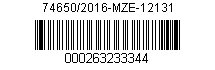 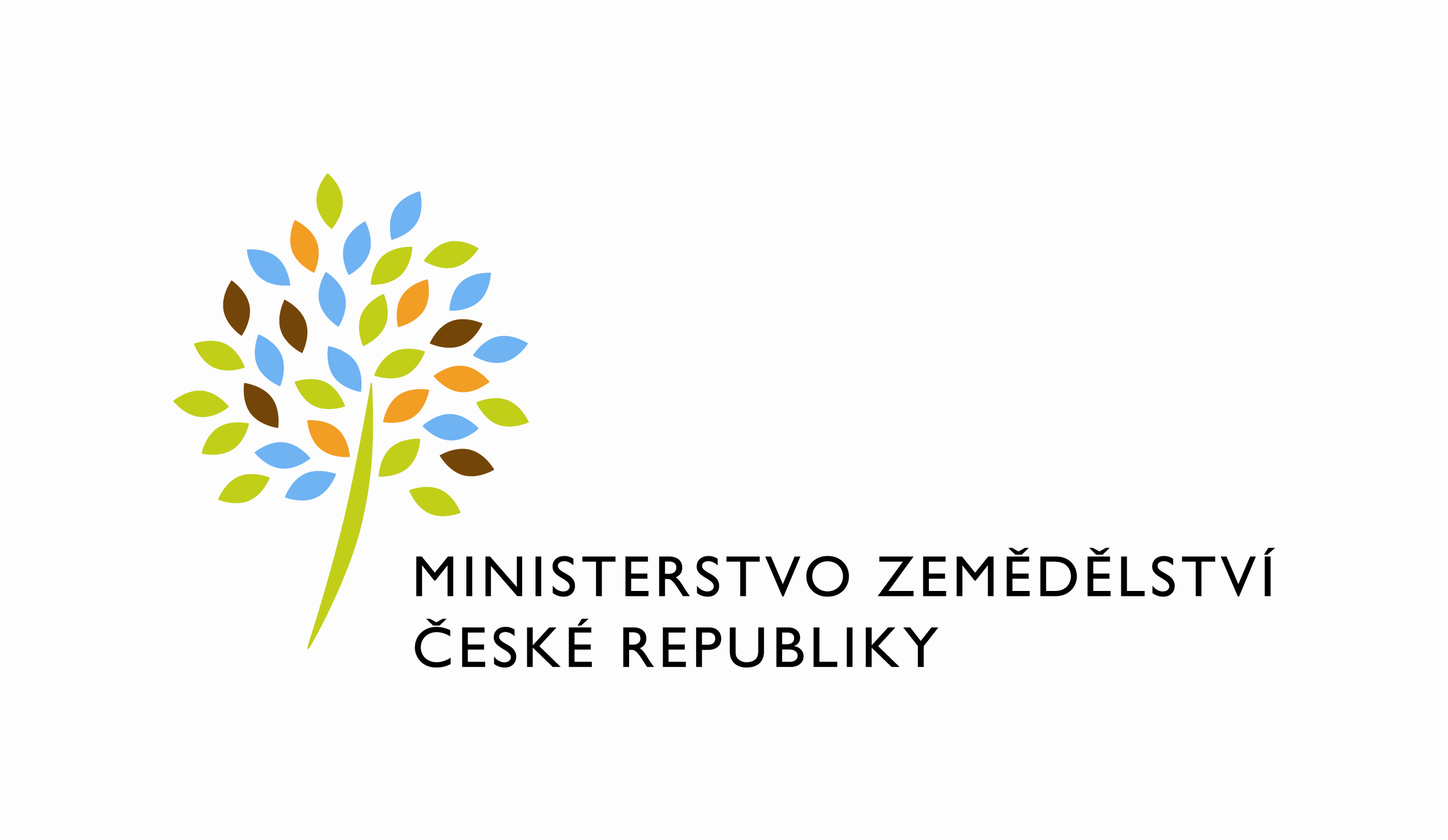 Číslo smlouvy pronajímatele: 8/2011/2Číslo smlouvy nájemce: Dodatek č. 2 ke Smlouvě o nájmu nebytových prostoruzavřený podle zákona č. 89/2012 Sb., občanský zákoník (dále jen „občanský zákoník“), a v souladu s ustanovením § 27 zákona č. 219/2000 Sb., o majetku České republiky a jejím vystupování v právních vztazích, ve znění pozdějších předpisů (dále jen „zákon č. 219/2000Sb.“)mezi stranami:Česká republika - Ministerstvo zemědělství  se sídlem Těšnov 65/17, Nové Město, 110 00 Praha 1 zastoupená Ing. Jiřím Boháčkem, ředitelem odboru vnitřní správy IČ: 00020478DIČ: CZ00020478 - neplátce DPHbankovní spojení: ČNB Praha 1číslo účtu: XXXXXXXXXKontaktní osoba: Ing. Jana Komendová, referent odboru vnitřní správyse sídlem: Nemocniční 1852/53, 787 01 Šumperktel.: XXXXXXXXXXe-mail: XXXXXXXXXX(dále jen „pronajímatel“ na straně jedné) aIng. Václav Švábse sídlem: Bohdíkov 235, 789 64 Bohdíkovzapsaný v  živnostenském rejstříku vedeném u MÚ ŠumperkIČ: 14599295 DIČ: CZ14599295 – neplátce DPHbankovní spojení: Komerční banka, a.s.č. účtu XXXXXXXXXXX(dále jen „nájemce“ na straně druhé) (a oba společně „smluvní strany“)Článek I.Tento dodatek je uzavírán v souladu se zákonem č 219/2000 Sb. a je jím pronajímán dočasně nepotřebný majetek ve vlastnictví České republiky s příslušností hospodařit Ministerstva zemědělství.Tento dodatek ke smlouvě o nájmu nebytových prostor v objektu MZe na adrese Nemocniční 1852/53, Šumperk, je uzavírán po dohodě smluvních stran a upravuje znění článku II. odst. 2) a článku IV. odst. 1) Smlouvy.Článek II.Smluvní strany se dohodly na změně článku II. odst. 2), jehož původní text se ruší a nahrazuje se následujícím zněním:Předmětem nájmu upraveného touto smlouvou jsou nebytové prostory ve IV. NP Budovy, vchod „B“, kancelář č. 410 o celkové podlahové výměře 13,32 m2 (dále také jen „pronajímané prostory“). 2) Smluvní strany se dále dohodly na změně článku IV. odst. 1), jehož původní text se ruší a nahrazuje se následujícím zněním:Nájemné za předmět nájmu v roce 2016 činí Kč 316,-/1m2/rok, tj. 4.209,- Kč ročně. Nájemné je stanoveno po dohodě stran ve výši v místě obvyklé v době uzavření nájemní smlouvy s přihlédnutím k nájemnému za nájem obdobných nebytových prostor za obdobných podmínek.Článek III.Závěrečná ustanovení1) Tento dodatek nabývá  platnosti dnem jeho podpisu oběma smluvními stranami a sjednává se s účinností od 1. 1. 2017.2) Dodatek je vyhotoven ve čtyřech stejnopisech, z nichž pronajímatel obdrží tři stejnopisy a nájemce jeden stejnopis.4) Smluvní strany prohlašují, že se s tímto dodatkem seznámily a na důkaz své svobodné určité vůle jej níže uvedeného dne, měsíce a roku podepisují.5) Smluvní strany souhlasí s uveřejněním obsahu smlouvy na internetových stránkách Ministerstva zemědělství.Příloha č. 1 – půdorysný plán V Praze dne Pronajímatel: 	29.12.2016XXXXXXXXX…………………………………………….Česká republika – Ministerstvo zemědělstvíIng. Jiří BoháčekV Bohdíkově dneNájemce: 31.12.2016XXXXXXXXXXX…………………………………………….Ing. Václav Švábředitel odboru vnitřní správy